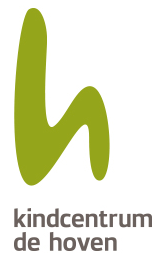 Welbevindingsgesprek  (oktober) NaamGroepDatumAanwezigTijdsduurGespreksverslagGespreksverslagWelbevinden: kom je graag naar school, hoe is jouw houding op school, wie zijn je vrienden/vriendinnen, hoe is je relatie met de leerkracht(en), wat zijn je interesses?Welbevinden: kom je graag naar school, hoe is jouw houding op school, wie zijn je vrienden/vriendinnen, hoe is je relatie met de leerkracht(en), wat zijn je interesses?Betrokkenheid: hoe is jouw betrokkenheid bij het welbevinden van andere kinderen, tijdens kringgesprekken, instructies, presentaties, het zelfstandig werken?Betrokkenheid: hoe is jouw betrokkenheid bij het welbevinden van andere kinderen, tijdens kringgesprekken, instructies, presentaties, het zelfstandig werken?Basisontwikkeling: wat kan je zelfstandig, wat vind je van je werkhouding en tempo, hoe gaat het plannen en werken met een contract, hoe ga je om met de ruimte en de materialen, hoe ziet jouw samenwerking eruit, lukt het met de regels en afspraken.Basisontwikkeling: wat kan je zelfstandig, wat vind je van je werkhouding en tempo, hoe gaat het plannen en werken met een contract, hoe ga je om met de ruimte en de materialen, hoe ziet jouw samenwerking eruit, lukt het met de regels en afspraken.Waar wil je je de komende periode in ontwikkelen? Wat gaat er hierbij al goed, wie of wat kan je daar bij helpen, waar kan je morgen mee beginnen?Waar wil je je de komende periode in ontwikkelen? Wat gaat er hierbij al goed, wie of wat kan je daar bij helpen, waar kan je morgen mee beginnen?Waar ben je trots op? Wat gaat er goed, waar ben je sterk in, wanneer voel je veel zelfvertrouwen, wat is jouw succes, wanneer straalde je?Waar ben je trots op? Wat gaat er goed, waar ben je sterk in, wanneer voel je veel zelfvertrouwen, wat is jouw succes, wanneer straalde je?Waar zijn je ouders trots op?Waar zijn je ouders trots op?Waar is je basisgroepleerkracht trots op?Waar is je basisgroepleerkracht trots op?Eventuele vragen, opmerkingen en/of bijzonderheden:Eventuele vragen, opmerkingen en/of bijzonderheden:Gemaakte afspraken:Gemaakte afspraken: